 Make Music Week Sponsorship Form! 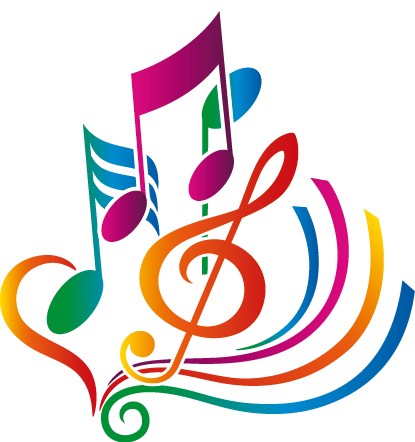 Supporting The Friends and Volunteers of Sheffield Music Hub Musical Stars Scheme! To upload your total amount collected in sponsorship click 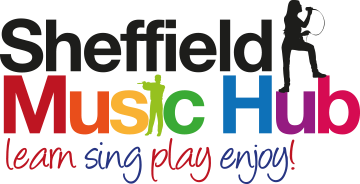 DONATE NOW TO MUSICAL STARS at www.sheffieldmusichub.orgContact laura.steelyard@sheffield.gov.uk for more informationNameAddressPhone/emailAmountPaid Gift Aid NameAddressPhone/emailAmountPaid Gift Aid 